Inleiding
Sinds het toernooi om de Stokkersbokaal in 1999 weer nieuw is in geblazen, heeft het traditioneel altijd op de grote matchtafel plaatsgevonden, om met de tijd mee te gaan en aan mensen die het spel op de grote tafel te moeilijk vinden, ook een kans te geven is er sinds 2015 ook de Stokkersbokaal op de kleine tafel georganiseerd.
Dit jaar hadden zich de volgende spelers zich gekwalificeerd, Bertus van der Molen vereniging BC Stokkers te maken 27, Gertjan de Vries, vereniging BV ‘74 te maken 31, Gertjan Valkman, vereniging KMO ‘74 te maken 23 en Jan Formanoy, vereniging Twentse Senioren te maken 15 caramboles, dit keer bleken alle spelers afkomstig te zijn uit Enschede.En de winnaar van de Stokkersbokaal 2020 driebanden klein is:Bertus van der Molen uit Enschede.EindstandFinale verslag driebanden klein.
Ronde 1Gezien het feit dat alle 4 de spelers voor het eerst in hun carriere de finale van de Stokkersbokaal op de kleine tafel hebben bereikt kunnen we dus stellen dat er sowieso een nieuwe kampioen bijkomt dit jaar, wie dat gaat worden zal de komende partijen gaan blijken.
Op tafel 1 dienden Gertjan de Vries en Jan Formanoy hun kunsten te vertonen en op tafel 2 waren Bertus van der Molen en Gertjan (vanaf volgend jaar Gerrit Jan (sorry)) Valkman aan de beurt.
Allen hadden blijkbaar enigszins last van start-zenuwen want in den beginne ging e.e.a. nogal moeizaam. Bertus pakte uiteindelijk als eerste de draad weer  op en begon regelmatig te scoren, na 26 beurten was het nog 9 om 8 in zijn voordeel, maar na 45 beurten was hij klaar en won met 27 om 15. Op tafel 1 ging het iets minder voorspoedig, na 35 beurten was de tussenstand 15 om 5 voor Gertjan de V. en aangezien Jan weinig ‘geluk’ had (de bekende haartjes) werd het na 64 beurten 31 om 10 voor Gertjan, die voorlopig ook de hoogste serie mag noteren namelijk 4.Ronde 2
De winnaars wisselen nu van tafel en Bertus mag nu de degens kruisen met Jan en op de andere tafel mochten de beide Gertjans aantreden in de arena, kww.
Bertus was helemaal los, hij caramboleerde de partij in 30 beurten uit en liet Jan kansloos, die uiteindelijk nog 6 caramboles wist te maken.
Ook Gertjan de V. was in 1x op dreef, sterker nog hij caramboleerde zijn partij uit in 29 beurten, goed voor een moyenne van 1.069 met een hoogste serie van 6, ook zijn tegenstander was in dit geval kansloos en bleef steken op 10 caramboles.
Dit had allemaal tot gevolg dat we zo een echte finale krijgen tusen Bertus en Gertjan, waarbij Bertus tot nu toe met een algemeen gemiddelde van 0.720 tegenover de 0.667 van Gertjan, volgens het AV-systeem degene was die op de laatst gespeelde tafel mocht blijven staan.
Ronde 3
Goed, de laatste ronde waarin eerst Gertjan Valkman en Jan Formanoy mochten optreden om te bepalen wie 3de en wie 4de zou worden.
Een goed kwartier later begint de finale tussen de twee matadoren van het blauwe laken, Bertus en Gertjan om uit te vinden wie de zenuwen het beste in bedwang zal hebben……………..
De strijd tussen Gertjan en Jan lijkt al snel in het voordeel van Gertjan te worden beslist gezien de tussenstand van 14 om 3 in 29 beurten, in het voordeel van Gertjan.
inmiddles is de finale gevorderd tot de 25ste beurt en leid Bertus met 16 om 10, zou dat al de beslissing zijn???? Na 34 beurten is het 16 om 18, nog steeds in het voordeel van Bertus, maar hieruit blijkt wel dat Gertjan zich niet zonder slag of stoot gewonnen zal geven.
Ondertussen is de partij tussen Gertjan en Jan in de 37ste gevorderd tot 16 om 8, m.a.w. het kan alle kanten nog op. Beurt 36, 20 om 21 voor Bertus en Gertjan mist wederom op een haartje…..Beurt 38 23 om 21 in het voordeel van Gertjan….Ondertussen is het 17 om 10 in 42 op de andere tafel….
Zal een enigszins fortuinlijke bal (klos) de doorslag geven voor Gertjan in de 44ste beurt waarmee het 25 om 22 wordt voor hem??? Beurt 45 26 om, m.a.w. Bertus moet er nog 3…. Tada op de andre tafel slaat Jan toe en maakt zijn 15de carambole in de 43ste beurt, Gertjan op 20 achter latend, chapeau.
Ondertussen na 50 beurten 27 om 26, dus 5 om 1 te maken…… Dat bleek een te grote opgave voor Gertjan, Bertus caramboleerde de partij na 51 beurten uit en won met 27 om 28.
 
Bertus namens de toernooicommissie van BC Stokkers van harte gefeliciteerd, voorwaar geen slechte prestatie en dan druk ik mij zeer zwakjes uit, op een je 78ste zo’n toernooi winnen dat kunnen alleen de echt groten.
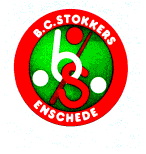 Stokkersbokaal 
driebanden klein editie 2020.Nr.Naam spelerTMGMAantal beurtenMoyenneHoogste serieScorings
percentage1.Bertus van der Molen81811260.6434100%2.Gertjan de Vries93901440.625696.77%3.Jan Formanoy45311370.226368.89%4.Gertjan Valkman69451170.385365.22%